BMW
Corporate CommunicationsInformacja prasowa
Sierpień 2014
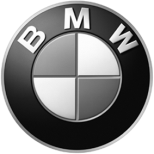 BMW na Moscow International Automobile Salon 2014.Niemiecki producent samochodów premium BMW wykorzysta salon samochodowy w Moskwie MIAS 2014 do zaprezentowania najnowszych samochodów w swojej palecie modelowej, a także innowacji technologicznych zapewniających jeszcze więcej radości z jazdy. Goście salonu odbywającego się w Crocus Expo IEC w dniach 29.08-07.09.2014 będą mogli się zapoznać z kompletną ofertą modelową w całej jej różnorodności, w tym najnowszymi autami, jak nowe SAV-y BMW X3 oraz BMW X4.Ponadto na salonie MIAS 2014 zaprezentowane zostaną najnowsze rozwiązania w dziedzinie połączenia kierowcy, samochodu i świata zewnętrznego: nowe usługi BMW ConnectedDrive, z których można korzystać dzięki karcie SIM zintegrowanej w samochodzie. Paleta usług obejmuje innowacyjne opcje rozrywki i informacje o ruchu drogowym w czasie rzeczywistym oraz Inteligentne Połączenie Alarmowe z automatyczną lokalizacją pojazdu.MIAS 2014 będzie też okazją do prezentacji nowego BMW X5 Security Plus, które spełnia najwyższe standardy w dziedzinie ochrony pasażerów.BMW Group przedstawi na wystawie swą innowacyjną inicjatywę mającą na celu podniesienie poziomu bezpieczeństwa na drodze: Junior Campus Moscow. Campus, zlokalizowany w moskiewskim kompleksie Artplay, skupia się na uświadomieniu dzieciom w wieku 5-10 lat wagi bezpiecznych zachowań i przewidywania działań innych użytkowników dróg z wykorzystaniem warsztatów i specjalnych programów dla całych klas szkolnych.Moskiewski Międzynarodowy Salon Samochodowy odbywa się co dwa lata i jest największą wystawą motoryzacyjną w Rosji. MIAS 2014 to 110 000 m kw. powierzchni wystawowej. W 2012 r. salon odwiedziło ponad milion gości. W tym roku organizatorzy spodziewają się jeszcze większej frekwencji.W przypadku pytań prosimy o kontakt z:Katarzyna Gospodarek, Corporate Communications ManagerTel.: +48 728 873 932, e-mail: katarzyna.gospodarek@bmw.plBMW GroupBMW Group, reprezentująca marki BMW, MINI i Rolls-Royce, jest jednym z wiodących na świecie producentów samochodów i motocykli w segmencie premium, a także dostawcą wysokiej jakości usług finansowych i mobilnościowych. Ten międzynarodowy koncern obejmuje 29 zakładów produkcyjnych i montażowych w 14 krajach oraz międzynarodową sieć dystrybutorów z przedstawicielstwami w ponad 140 krajach.W roku 2013 firma BMW Group sprzedała około 1963 mln samochodów oraz 115 215 motocykli na całym świecie. Dochód przed opodatkowaniem za rok finansowy 2013 wyniósł 7,91 mld euro, a obroty wyniosły 76,06 mld euro. Na dzień 31 grudnia 2013 r. globalne zatrudnienie w przedsiębiorstwie wynosiło 110 351 pracowników.Sukces BMW Group od samego początku wynika z myślenia długofalowego oraz podejmowania odpowiedzialnych działań. Dlatego też przedsiębiorstwo stworzyło politykę równowagi ekologicznej i społecznej w całym łańcuchu dostaw, pełnej odpowiedzialności za produkt i jasnych zobowiązań do oszczędzania zasobów, która to stanowi integralną część jego strategii rozwoju.www.bmwgroup.com Facebook: http://www.facebook.com/BMW.PolskaTwitter: http://twitter.com/BMWGroupYouTube: http://www.youtube.com/BMWGroupviewGoogle+: http://googleplus.bmwgroup.com